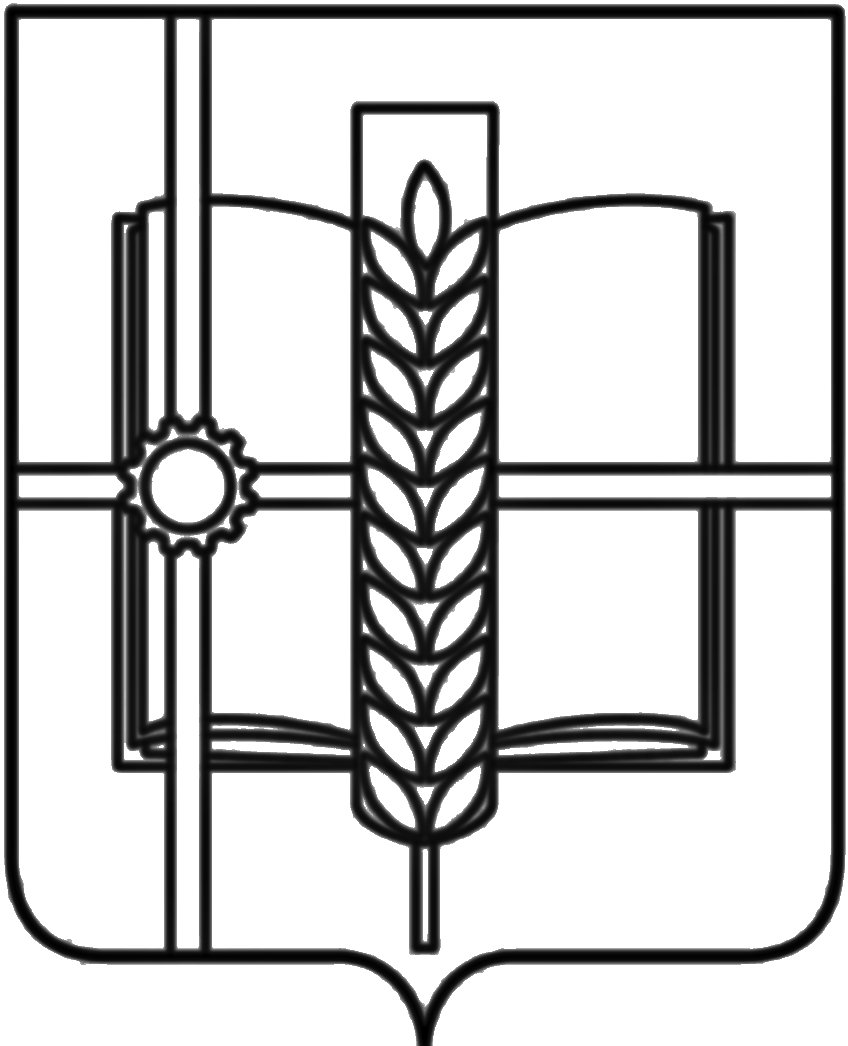 РОССИЙСКАЯ ФЕДЕРАЦИЯРОСТОВСКАЯ ОБЛАСТЬЗЕРНОГРАДСКИЙ РАЙОНМУНИЦИПАЛЬНОЕ ОБРАЗОВАНИЕ«ЗЕРНОГРАДСКОЕ ГОРОДСКОЕ ПОСЕЛЕНИЕ»АДМИНИСТРАЦИЯ ЗЕРНОГРАДСКОГО ГОРОДСКОГО ПОСЕЛЕНИЯПОСТАНОВЛЕНИЕот 15.03.2021 № 203  г. ЗерноградОб утверждении отчета о реализации муниципальной программы Зерноградского городского поселения «Муниципальная политика» за 2020 годВ соответствии с постановлением Администрации Зерноградского городского поселения от 19.09.2018 № 1063 «Об утверждении Порядка разработки, реализации и оценки эффективности муниципальных программ Зерноградского городского поселения Зерноградского района, Администрация Зерноградского городского поселения постановляет:1. Утвердить отчет о реализации муниципальной программы Зерноградского городского поселения «Муниципальная политика», утвержденной постановлением Администрации Зерноградского городского поселения от 27.11.2018 № 169 «Об утверждении муниципальной программы Зерноградского городского поселения «Муниципальная политика»,  за 2020 год согласно приложению.2. Опубликовать настоящее постановление в печатном средстве массовой информации Зерноградского городского поселения «Зерноград официальный» и разместить на официальном сайте Администрации Зерноградского городского поселения в информационно-телекоммуникационной сети «Интернет».Глава Администрации Зерноградского городского поселения                                                                             А. А. Рачков Приложение  к постановлению Администрации Зерноградского городского поселения   от 15.03.2021 № 203  Отчет о реализации муниципальной программы Зерноградского городского поселения «Муниципальная политика» за 2020 год1. Конкретные результаты, достигнутые за 2020 год.      Администрацией Зерноградского городского поселения (далее-Администрация) на 2020 год утверждена муниципальная программа «Муниципальная политика», реализация которой нацелена на:     -развитие муниципального управления и муниципальной службы в Зерноградском городском поселении;      -повышение качества выполнения муниципальных функций и предоставления муниципальных услуг;      -реализация муниципальной информационной политики;      -гармонизация межэтнических отношений в Зерноградском городском поселении;      Программа состоит из четырех подпрограмм:          «Развитие муниципального управления муниципальной службы в Зерноградском городском поселении, профессиональное развитие лиц, занятых в системе местного самоуправления»;          «Реализация муниципальной информационной политики»;          «Укрепление единства российской нации и гармонизация межэтнических отношений в Зерноградском городском поселении»;          «Финансовое обеспечение деятельности Муниципального казенного учреждения Зерноградского городского поселения «Управление жилищно-коммунального хозяйства, архитектуры, имущественных отношений, гражданской обороны и чрезвычайных ситуаций».         Программные мероприятия реализовывались с учетом введения Указа Президента Российской Федерации от 2 апреля 2020 года № 239 «О мерах по обеспечению санитарно-эпидемиологического благополучия населения на территории Российской Федерации в связи с распространением новой коронавирусной инфекции (COVID-19)», постановления Правительства Ростовской области от 05.04.2020 № 272 «О мерах по обеспечению санитарно-эпидемиологического благополучия населения на территории Ростовской области в связи с распространением новой коронавирусной инфекции (COVID-19)». В рамках программы проводились следующие мероприятия:-  повысили уровень профессионального развития 9 человек путем посещения бесплатных семинаров, вебинаров по направлениям деятельности специалистов;         - выплата государственной пенсии за выслугу лет двум гражданам;      - проведение первого этапа областного конкурса на звание «Лучшее территориальное общественное самоуправление» среди ТОСов Зерноградского городского поселения;         - официальное опубликование нормативно-правовых актов Зерноградского городского поселения составило 100% в газете «Зерноград официальный» в объеме 523 газетных полос;         - по освещению деятельности органов местного самоуправления -производство одного телевизионного фильма, размещение на сайте Администрации информационных сообщений, освещающих деятельность органов местного самоуправления, события, происходящие в жизни города;       - изготовление информационных брошюр для председателей ТОСов, для населения;       - проведение 2 мероприятий, направленных на укрепление единства Российской нации, с охватом не менее 350 участников;       - эффективное выполнение муниципальных функций, возложенных на Администрацию, и предоставление муниципальных услуг муниципальным казенным учреждением Зерноградского городского поселения «Управление жилищно-коммунального хозяйства, архитектуры, имущественных отношений, гражданской обороны и чрезвычайных ситуаций» (далее -МКУ).       Финансовое обеспечение МКУ предусматривало расходы на выплаты по оплате труда работников, расходы по обеспечению функций МКУ. Выплаты по оплате труда проводились в соответствии с нормативными актами.  Закупки осуществлялись в соответствии с графиком и с федеральными и областными законами, а также правовыми актами Администрации. Осуществлялся строгий контроль за эффективной реализацией муниципальных контрактов и договоров в полном объёме.В результате повысился уровень доверия населения к муниципальным служащим и престиж муниципальной службы. Так же увеличилась посещаемость официального сайта Администрации.В результате проведенных мероприятий были достигнуты цели муниципальной программы: муниципальная служба остается эффективной, открытой, конкурентоспособной; увеличено количество лиц, занятых в системе местного самоуправления, повысивших уровень профессионального развития; повышается уровень доверия населения к муниципальным служащим.2. Результаты реализации основных мероприятий в разрезе подпрограмм муниципальной программыРеализация основных мероприятий муниципальной программы осуществлялась в соответствии с утвержденным планом реализации на 2020 год, с учетом ограничительных мер в связи с распространением новой короновирусной инфекции (COVID-19).По подпрограмме 1 «Развитие муниципального управления и муниципальной службы в Зерноградском городском поселении, профессиональное развитие лиц, занятых в системе местного самоуправления» запланирована реализация шести основных мероприятий:Основное мероприятие 1.1. «Проведение ежеквартального мониторинга состояния муниципальной службы в Администрации»Основное мероприятие 1.2. «Обеспечение открытости и доступности информации о муниципальной службе»Основное мероприятие 1.3. «Развитие территориального общественного самоуправления» Основное мероприятие 1.4. «Применение современных кадровых технологий при приеме на муниципальную службу и ее прохождении»Основное мероприятие 1.5. «Выплата государственной пенсии за выслугу лет»Основное мероприятие 1.6. «Обеспечение профессионального развития муниципальных служащих и иных лиц, занятых в системе местного самоуправления Зерноградского городского поселения»По подпрограмме 2 «Реализация муниципальной информационной политики» запланирована реализация двух основных мероприятий:Основное мероприятие 2.1. «Официальная публикация НПА в газете «Зерноград официальный», являющейся официальным публикатором правовых актов Зерноградского городского поселения»Основное мероприятие 2.2 «Организация официального размещения (опубликования) НПА Зерноградского городского поселения и иной правовой информации на официальном портале правовой информации Администрации (admzernograd.ru) в информационно-телекоммуникационной сети «Интернет»По подпрограмме 3 «Укрепление единства российской нации 
и гармонизация межэтнических отношений 
в Зерноградском городском поселении» запланирована реализация двух основных мероприятий:Основное мероприятие 3.1. «Проведение мероприятий, направленных на укрепление единства российской нации и этнокультурное развитие народов, проживающих на территории Зерноградского городского поселения»Основное мероприятие 3.2. «Информационное, научное и методическое обеспечение реализации мероприятий подпрограммы»По подпрограмме Подпрограмма 4 «Финансовое обеспечение деятельности Муниципального казенного учреждения Зерноградского городского поселения «Управление жилищно-коммунального хозяйства, архитектуры, имущественных отношений, гражданской обороны и чрезвычайных ситуаций» запланирована реализация двух основных мероприятий:Основное мероприятие 4.1. «Расходы на обеспечение деятельности (оказание услуг) МКУ ЗГП «Управление ЖКХ, архитектуры, имущественных отношений, ГО и ЧС»Основное мероприятие 4.2. «Реализация направления расходов МКУ ЗГП «Управление ЖКХ, архитектуры, имущественных отношений, ГО и ЧС»Сведения о достижении значений показателей (индикаторов) муниципальной программы, подпрограмм муниципальной программы за 2020 год отражены в приложении № 1.3. Анализ факторов, повлиявших на ход реализации                                              муниципальной программыВ 2020 году на ход реализации муниципальной программы, оказывали влияние следующие факторы:введение режима экономии бюджетных средств, что стало причиной оптимизации расходов, связанных с финансированием Муниципального казенного учреждения Зерноградского городского поселения «Управление жилищно-коммунального хозяйства, архитектуры, имущественных отношений, гражданской обороны и чрезвычайных ситуаций»;введение Указа Президента Российской Федерации от 2 апреля 2020 года № 239 «О мерах по обеспечению санитарно-эпидемиологического благополучия населения на территории Российской Федерации в связи с распространением новой коронавирусной инфекции (COVID-19)», постановления Правительства Ростовской области от 05.04.2020 № 272 «О мерах по обеспечению санитарно-эпидемиологического благополучия населения на территории Ростовской области в связи с распространением новой коронавирусной инфекции (COVID-19)».В муниципальную программу вносились изменения в связи с выделением дополнительных средств из бюджета Зерноградского городского поселения на реализацию программных мероприятий, а также в связи со сложившейся экономией после проведения конкурсных процедур по закупке товаров, услуг.  4. Сведения об использовании бюджетных ассигнований и внебюджетных средств на реализацию мероприятий муниципальной программыОбъем средств на реализацию муниципальной программы в 2020 году за счет средств бюджета поселения по плану составил 9752,4 тыс. руб., фактически израсходовано – 9545,6 тыс. руб. (97,9%).Сведения об использовании бюджетных ассигнований и внебюджетных средств на реализацию муниципальной программы, данные о расходах федерального бюджета, областного бюджета, бюджетов района и поселения, внебюджетных источников отражены в приложении № 2.5. Сведения о достижении значений показателей (индикаторов) муниципальной программыДостижения целей и задач муниципальной программы в 2020 году характеризуется выполнением следующих показателей (индикаторов):доля муниципальных служащих, получивших дополнительное профессиональное образование или принявших участие в иных мероприятиях по профессиональному развитию;доля граждан, получивших государственные социальные гарантии, в общей численности граждан, имеющих право на их получение и обратившихся за их получением;доля граждан, удовлетворенных уровнем информированности о деятельности органов; доля граждан, положительно оценивающих уровень межэтнического согласия в Зерноградском городском поселении;количество муниципальных услуг, предоставленных казенным учреждением.Сведения о достижении значений показателей (индикаторов) муниципальной программы отражены в приложении № 3.Приложение № 1к отчету о реализации муниципальнойпрограммы Зерноградского городского поселения «Муниципальная политика» за 2020 годСВЕДЕНИЯо выполнении основных мероприятий подпрограмм, а также контрольных событий муниципальной программы  за 2020 г.<1> В целях оптимизации содержания информации в графе 2 допускается использование аббревиатур, например: основное мероприятие 1.1 – ОМ 1.1.Приложение №2к отчету о реализации муниципальнойпрограммы Зерноградского городского поселения «Муниципальная политика» за 2020 годСВЕДЕНИЯоб использовании бюджетных ассигнований и внебюджетных средств на реализацию муниципальной программы за 2020 г.<1> В соответствии с бюджетной отчетностью на 1 января текущего финансового года.<2> Заполняется в случае наличия указанных средств.<3> По основным мероприятиям подпрограмм и мероприятиям ВЦП в графе 3 «Объем расходов
(тыс. рублей), предусмотренных муниципальной программой» сумма должна соответствовать данным Таблицы 6.<4> В целях оптимизации содержания информации в графе 1 допускается использование аббревиатур, например: основное мероприятие 1.1 – ОМ 1.1.Приложение № 3к отчету о реализации муниципальнойпрограммы Зерноградского городского поселения «Муниципальная политика» за 2020 годСВЕДЕНИЯо достижении значений показателей (индикаторов)<1>  Приводится фактическое значение индикатора или показателя за год, предшествующий отчетному.№ п/пНомер и наименование Ответственный  исполнитель, соисполнитель, участник  (должность/ ФИО)Плановый срок окончания реализацииФактический срокФактический срокРезультатыРезультатыПричины не реализации/ реализации не в полном объеме№ п/пНомер и наименование Ответственный  исполнитель, соисполнитель, участник  (должность/ ФИО)Плановый срок окончания реализацииначала реализацииокончания реализациизапланированныедостигнутыеПричины не реализации/ реализации не в полном объеме123456789Подпрограмма 1 «Развитие муниципального управления и муниципальной службы в Зерноградском городском поселении, профессиональное развитие лиц, занятых в системе местного самоуправления»Ведущий специалист (по организационно-правовым и кадровым вопросам) Администрации, Главный специалист (по работе с общественностью, ОТОС и СМИ) АдминистрацииXXXXXОсновное мероприятие 1.1.Проведение ежеквартального мониторинга состояния муниципальной службы в АдминистрацииВедущий специалист (по организационно-правовым и кадровым вопросам) Администрации10 января2020 г.;10 апреля2019 г.;10 июля2020 г.;10 октября 2020 г.10 января2020 г.;10 октября 2020 г.получение оперативной информации о количественном и качественном составе муниципальных служащих, а также показателях развития муниципальной службысвоевременное предоставление оперативной информации о количественном и качественном составе муниципальных служащих, а также показателях развития муниципальной службыКонтрольное событие 1.1.Предоставление отчета о стоянии муниципальной службы в Администрации в управление региональной и муниципальной политики Правительства Ростовской областиВедущий специалист (по организационно-правовым и кадровым вопросам) Администрации2020 г.;11 апреля2020 г.;11 июля2020 г.;11 октября 2020 г.11 января2020 г.;11 октября 2020 г.соблюдение сроков представления информации о стоянии муниципальной службы в Администрации соблюдены сроки представления информации о стоянии муниципальной службы в Администрации Основное мероприятие 1.2. Обеспечение открытости и доступности информации о муниципальной службеВедущий специалист (по организационно-правовым и кадровым вопросам) Администрации;Главный инженер по обслуживанию компьютерной техники Администрации 31 декабря2020 г.01.01.202031.12.2020повышение открытости и доступности информации о муниципальной службе, об имеющихся в Администрации вакантных должностяхобеспечена открытость и доступность информации о муниципальной службе, об имеющихся в Администрации вакантных должностяхКонтрольное событие 1.2.Размещение информации о муниципальной службе в информационно-телекоммуникационной сети «Интернет»Ведущий специалист (по организационно-правовым и кадровым вопросам) Администрации;Главный инженер по обслуживанию компьютерной техники Администрации 31 декабря2020 г.01.01.202031.12.2020обеспечение равного доступа граждан к информации о муниципальной службе, об имеющихся в Администрации вакантных должностяхобеспечен равный доступ граждан к информации о муниципальной службе, об имеющихся в Администрации вакантных должностяхОсновное мероприятие 1.3. развитие территориального общественного самоуправления Главный специалист (по работе с общественностью, ОТОС и СМИ) Администрации; 31 декабря2020 г.01.01.202031.12.2020вовлечение населения в решение вопросов местного значения. Усиление роли территориального общественного самоуправления в решении актуальных социально-бытовых проблем жителейПроведена акция «Лучший председатель ТОС»,Оформлена подписка на периодическую печать для председателей ТОС,Изготовлены брошюры для ТОС № 468 от 28.07.2020      постановлениеКонтрольное событие 1.3.Проведение областного конкурса на звание «Лучшее территориальное общественное самоуправление» в Зерноградском городском поселенииГлавный специалист (по работе с общественностью, ОТОС и СМИ) Администрации; 31 декабря2020 г.01.01.202031.12.2020Проведение первого этапа «Лучшее территориальное общественное самоуправление в Ростовской области в 2020 году» подготовка презентации ТОСов и материалов к участию в областном конкурсе на муниципальном   уровне.Победитель - ТОС «Дом 12 по ул. Мира г. Зернограда» (3 место)  Основное мероприятие 1.4. Применение современных кадровых технологий при приеме на муниципальную службу и ее прохожденииВедущий специалист (по организационно-правовым и кадровым вопросам) Администрации 31 декабря2020 г.01.01.202031.12.2020применение кадровой службой Администрации  современных кадровых технологий при поступлении на муниципальную службу и ее прохожденииНе снижено качество кадрового состава муниципальной службы; не снижено качество исполнения муниципальными служащими должностных обязанностей,не увеличен период адаптации при поступлении на муниципальную службуКонтрольное событие 1.4.Разработка и принятие соответствующих нормативных правовых актовВедущий специалист (по организационно-правовым и кадровым вопросам) Администрации 31 декабря2020 г.01.01.202031.12.2020Утверждение правовых актов, регулирующих вопросы прохождения муниципальной службыПринято  3 правовых актов, регулирующих вопросы прохождения муниципальной службыОсновное мероприятие 1.5. Выплата государственной пенсии за выслугу летАдминистрация 31 декабря2020 г.01.01.202031.12.2020выполнение в полном объеме социальных гарантий государства для отдельной категории гражданОбязательства для отдельных категорий граждан выполнены в полном объеме Контрольное событие 1.5. Перечисление государственной пенсии за выслугу лет гражданамГлавный бухгалтер АдминистрацииЕжемесячно 3 числа01.01.201931.12.2019повышение уровня и качества жизни отдельной категории гражданНе снижен уровень  качества жизни отдельной категории гражданОсновное мероприятие 1.6. Обеспечение профессионального развития муниципальных служащих и иных лиц, занятых в системе местного самоуправления Зерноградского городского поселенияВедущий специалист (по организационно-правовым и кадровым вопросам) Администрации 31 декабря2020 г.01.01.202031.12.2020повышение уровня профессионального развития муниципальных служащих и иных лиц, занятых в системе местного самоуправленияЗерноградского городского поселенияЭффективное исполнение своих должностных обязанностей муниципальными служащими и иными работниками АдминистрацииКонтрольное событие 1.6.Прохождение курсов повышения квалификации, получение дополнительного профессионального образования муниципальными служащими и другими категориями работников АдминистрацииВедущий специалист (по организационно-правовым и кадровым вопросам) Администрации 31 декабря2020 г.01.01.202031.12.2020Повышение квалификации кадров, получение дополнительного профессионального образованиямуниципальными служащими и другими категориями работников АдминистрацииПовышение квалификации 9 работников АдминистрацииПодпрограмма 2. «Реализация муниципальной информационной политики»Главный специалист (по работе с общественностью, ОТОС и СМИ) Администрации XXXОсновное мероприятие 2.1.Официальная публикация НПА в газете «Зерноград официальный», являющейся официальным публикатором правовых актов Зерноградского городского поселенияГлавный специалист (по работе с общественностью, ОТОС и СМИ) Администрации, Ведущий специалист (по организационно-правовым и кадровым вопросам) Администрации 31 декабря2020 г.01.01.202031.12.2020Соблюдение норм федерального,  областного  законодательства, регулирующего вопросы опубликования правовых актов,       обеспечения доступа к информации о деятельности АдминистрацииСоблюдены нормы федерального,  областного  законодательства, регулирующего вопросы опубликования правовых актов,       обеспечения доступа к информации о деятельности АдминистрацииМероприятие 2.1.1 Издание газеты «Зерноград официальный»Главный специалист (по работе с общественностью, ОТОС и СМИ) Администрации31 декабря2020 г.01.01.202031.12.2020опубликование в газете «Зерноград официальный» всех НПА Администрации, подлежащих официальному опубликованию в соответствии с федеральным и областным законодательствомопубликованы в газете «Зерноград официальный» все НПА Администрации, подлежащие официальному опубликованию в соответствии с федеральным и областным законодательствомМероприятие 2.1.2. Изготовление информационных сюжетов для объективного и полного информирования жителей о деятельности Администрации Главный специалист (по работе с общественностью, ОТОС и СМИ) Администрации31 декабря2020 г.01.01.202031.12.2020Изготовление телевизионных фильмов, сюжетов, информационных сообщений, освещающих деятельность органов местного самоуправления, события, происходящие в жизни городаПроизводство телевизионного фильма о работе Администрации ЗГП за 5 летМероприятие 2.1.3. Изготовление информационных брошюр Главный специалист (по работе с общественностью, ОТОС и СМИ) Администрации31 декабря2020 г.01.01.202031.12.2020Привлечение внимания граждан к проектам Изготовлены брошюры по энергосбережению для населенияКонтрольное событие 2.1.1. Заключение муниципального контракта на опубликование правовых актов в газете, являющейся официальным источником опубликования правовых актов Зерноградского городского поселения в соответствии с областным законодательством Главный специалист (по работе с общественностью, ОТОС и СМИ) Администрации31 декабря2020 г.01.01.202031.12.2020проведение процедур, определенных в Федеральном законе от 05.04.2013 № 44-ФЗ,с целью заключения муниципального контракта на оказание услуг по опубликованию НПА, проектов НПА и иных информационных материалов Зерноградского городского поселения, подлежащих официальному опубликованию в соответствии с федеральным и областным законодательствомзаключен муниципального контракта на оказание услуг по опубликованию НПА, их проектов,  иной информации Зерноградского городского поселенияКонтрольное событие 2.1.2Опубликование нормативных правовых актов, подлежащих опубликованиюГлавный специалист (по работе с общественностью, ОТОС и СМИ) Администрации31 декабря2020 г.01.01.202031.12.2020опубликование в газете, являющейся официальным источником опубликования правовых актов Зерноградского городского поселения, в соответствии с областным законодательством, всехНПА Администрации, подлежащих официальному опубликованию, в соответствии с федеральным и областным законодательством, в полном объеме, в объеме 500 газетных полос опубликование в газете «Зерноград официальный» в полном объеме всехНПА Администрации, подлежащих официальному опубликованию,  в объеме 523 газетных полос Основное мероприятие 2.2Организация официального размещения (опубликования) НПА Зерноградского городского поселения и иной правовой информации на официальном портале правовой информации Администрации (admzernograd.ru) в информационно-телекоммуникационной сети «Интернет»Главный специалист (по работе с общественностью, ОТОС и СМИ) Администрации; Ведущий специалист (по организационно-правовым и кадровым вопросам) Администрации;Главный инженер по обслуживанию компьютерной техники Администрации 31 декабря2020 г.01.01.202031.12.2020опубликование на официальном портале правовой информации Администрации (admzernograd.ru) в информационно-телекоммуникационной сети «Интернет» всех правовых актов Администрациии иной правовой информации, подлежащих официальному опубликованию в соответствии с федеральным и областным законодательствомразмещение на сайте Администрации (admzernograd.ru) в сети «Интернет» всех правовых актов Администрациии иной правовой информации, подлежащих официальному опубликованию в соответствии с федеральным и областным законодательствомКонтрольное событие 2.2.1. Заключение муниципального контракта на оказание услуг по поддержке работы официального портала правовой информации Администрации (admzernograd.ru) в информационно-телекоммуникационной сети «Интернет»Главный специалист (по работе с общественностью, ОТОС и СМИ) Администрации31 декабря2020 г.01.01.202031.12.2020проведение процедур, определенных в Федеральном законе от 05.04.2013 № 44-ФЗ,с целью заключения муниципального контракта на оказание услуг по поддержке работы официального портала правовой Администрации (admzernograd.ru) в информационно-телекоммуникационной сети «Интернет»заключен муниципальный контракт на оказание услуг по поддержке работы официального портала правовой Администрации (admzernograd.ru) в информационно-телекоммуникационной сети «Интернет»Контрольное событие 2.2.2.Исполнение муниципального контракта по организации функционирования портала (admzernograd.ru) в информационно-телекоммуникационной сети «Интернет» в целях официального опубликования НПА Администрации и иной правовой информацииГлавный инженер по обслуживанию компьютерной техники Администрации31 декабря2020 г.01.01.202031.12.2020исполнение муниципального контракта по организации функционирования портала (admzernograd.ru) в информационно-телекоммуникационной сети «Интернет» в полном объеме, бесперебойно, круглосуточно, в период с даты заключения до конца года в целях официального опубликования правовых актов Администрации и иной правовой информацииконтракт по организации функционирования портала (admzernograd.ru) в информационно-телекоммуникационной сети «Интернет» исполнен в полном объеме, бесперебойно, круглосуточно, в период с даты заключения до конца года Подпрограмма 3 «Укрепление единства российской нации и гармонизация межэтнических отношений в Зерноградском городском поселении»Главный специалист (по работе с общественностью, ОТОС и СМИ) Администрации; XXXОсновное мероприятие 3.1.Проведение мероприятий, направленных на укрепление единства российской нации и  этнокультурное развитие народов, проживающих на территории Зерноградского городского поселенияГлавный специалист (по работе с общественностью, ОТОС и СМИ) Администрации; 31 декабря2020 г.01.01.202031.12.2020сохранение межэтнической стабильности в Зерноградском городском поселении, интеграция мигрантов в российское общество;преобладание общероссийской гражданской идентичности над региональной, этнической и религиозной идентичностями; создание условий для гармоничного этнокультурного развития этнических культур народов, проживающих на территории Зерноградского городского поселенияПодготовка и участие в областном конкурсе «Лучшая муниципальная практика» в номинации «Укрепление межнационального мира и согласия».Проведение заседаний координационного совета по межэтническим отношениям.Проведение сходов граждан с включением в повестку вопросов по укреплению и гармонизации межэтнических отношенийОсновное мероприятие 3.2.Информационное, научное и методическое обеспечение реализации мероприятий подпрограммыГлавный специалист (по работе с общественностью, ОТОС и СМИ) Администрации31 декабря2020 г.01.01.202031.12.2020повышение информированности граждан о культуре народов, проживающих в Зерноградском городском поселении, профессионализма сотрудников государственных и муниципальных органов властиИзготовление брошюры «Профилактика экстремизма в молодежной среде»,Оформление подписки на газету «Донской маяк»  на  6 месяцев -постановление № 467 от 28.07.2020Контрольное событие 3.1.Проведение мероприятий, направленных на укрепление единства российской нацииГлавный специалист (по работе с общественностью, ОТОС и СМИ) Администрации31 декабря2020 г.01.01.202031.12.2020Проведение не менее3 мероприятий, направленных на укрепление единства Российской нации. Охват не менее 1000 участниковПроведено 2 мероприятия, охвачено не менее 350 участниковОграничительные  меры на территории Ростовской области в связи с распространением COVID-19Подпрограмма 4 «Финансовое обеспечение деятельности Муниципального казенного учреждения Зерноградского городского поселения «Управление жилищно-коммунального хозяйства, архитектуры, имущественных отношений, гражданской обороны и чрезвычайных ситуаций»АдминистрацияXXXОсновное мероприятие 4.1.Расходы на обеспечение деятельности (оказание услуг) МКУ ЗГП «Управление ЖКХ, архитектуры, имущественных отношений, ГО и ЧС» МКУ ЗГП «Управление ЖКХ, архитектуры, имущественных отношений, ГО и ЧС»31 декабря2020 г.01.01.202031.12.2020Эффективное выполнение муниципальных функций, возложенных  Администрацией на МКУ, по предоставлению муниципальных услугмуниципальные функции МКУ по предоставлению муниципальных услуг выполнялись на должном уровне Основное мероприятие 4.2.Реализация направления расходов МКУ ЗГП «Управление ЖКХ, архитектуры, имущественных отношений, ГО и ЧС»МКУ ЗГП «Управление ЖКХ, архитектуры, имущественных отношений, ГО и ЧС»31 декабря2020 г.01.01.202031.12.2020Повышение качества и результативности выполнения муниципальных функций, возложенных на МКУ Качественное  и своевременное предоставление муниципальных услугКонтрольное событие 4.1.Выполнение муниципальных функций Администрации, осуществляемых МКУ ЗГП «Управление ЖКХ, архитектуры, имущественных отношений, ГО и ЧС»МКУ ЗГП «Управление ЖКХ, архитектуры, имущественных отношений, ГО и ЧС»31 декабря2020 г.01.01.202031.12.2020Повышение эффективности бюджетных расходов Администрации Своевременная и в полном объеме оплата расходов учреждения. Проведена оптимизация расходовНаименование муниципальной программы, подпрограммы, основного мероприятияИсточники финансированияОбъем расходов (тыс. рублей), предусмотренных муниципальной программойФактические 
расходы (тыс. рублей),
<1> 1235Муниципальная
программа «Муниципальная политика»      Всего9752,49545,6Муниципальная
программа «Муниципальная политика»      Бюджет Зерноградского городского  поселения Зерноградского района9752,49545,6Подпрограмма 1 «Развитие муниципального управления и муниципальной службы в Зерноградском городском поселении, профессиональное развитие лиц, занятых в системе местного самоуправления»Всего151,5151,2Подпрограмма 1 «Развитие муниципального управления и муниципальной службы в Зерноградском городском поселении, профессиональное развитие лиц, занятых в системе местного самоуправления»Бюджет Зерноградского городского  поселения Зерноградского района151,5151,2Основное мероприятие 1.1.Проведение ежеквартального мониторинга состояния муниципальной службы в АдминистрацииВсего, <3>0,00,0Основное мероприятие 1.2. Обеспечение открытости и доступности информации о муниципальной службеВсего, <3>0,00,0Основное мероприятие 1.3. развитие территориального общественного самоуправления Всего, <3>15,014,7Основное мероприятие 1.4. Применение современных кадровых технологий при приеме на муниципальную службу и ее прохождении0,00,0Основное мероприятие 1.5. Выплата государственной пенсии за выслугу лет136,5136,5Основное мероприятие 1.6. Обеспечение профессионального развития муниципальных служащих и иных лиц, занятых в системе местного самоуправления Зерноградского городского поселения0,00,0Подпрограмма 2 «Реализация муниципальной информационной политики»Всего228,3211,2Подпрограмма 2 «Реализация муниципальной информационной политики»Бюджет Зерноградского городского  поселения Зерноградского района228,3211,2Основное мероприятие 2.1.Официальная публикация НПА в газете «Зерноград официальный», являющейся официальным публикатором правовых актов Зерноградского городского поселенияОсновное мероприятиеВсего, <3>209,1192,0Основное мероприятие 2.2Организация официального размещения (опубликования) НПА Зерноградского городского поселения и иной правовой информации на официальном портале правовой информации Администрации (admzernograd.ru) в информационно-телекоммуникационной сети «Интернет»Всего, <3>19,219,2Подпрограмма 3 «Укрепление единства российской нации 
и гармонизация межэтнических отношений 
в Зерноградском городском поселении»всего20,019,7Подпрограмма 3 «Укрепление единства российской нации 
и гармонизация межэтнических отношений 
в Зерноградском городском поселении»Бюджет Зерноградского городского поселения Зерноградского района20,019,7Основное мероприятие 3.1.Проведение мероприятий, направленных на укрепление единства российской нации и  этнокультурное развитие народов, проживающих на территории Зерноградского городского поселенияВсего,10,09,7Основное мероприятие 3.2.Информационное, научное и методическое обеспечение реализации мероприятий подпрограммыВсего, <3>10,010,0Подпрограмма 4Финансовое обеспечение деятельности Муниципального казенного учреждения Зерноградского городского поселения «Управление жилищно-коммунального хозяйства, архитектуры, имущественных отношений, гражданской обороны и чрезвычайных ситуацийвсего9352,69163,5Подпрограмма 4Финансовое обеспечение деятельности Муниципального казенного учреждения Зерноградского городского поселения «Управление жилищно-коммунального хозяйства, архитектуры, имущественных отношений, гражданской обороны и чрезвычайных ситуацийБюджет Зерноградского городского поселения Зерноградского района9352,69163,5Основное мероприятие 4.1.Расходы на обеспечение деятельности (оказание услуг) МКУ ЗГП «Управление ЖКХ, архитектуры, имущественных отношений, ГО и ЧС»всего9321,09132,0Основное мероприятие 4.2Реализация направления расходов МКУ ЗГП «Управление ЖКХ, архитектуры, имущественных отношений, ГО и ЧС»всего31,631,5№ п/пНомер и наименование ЕдиницаизмеренияЗначения показателей (индикаторов) 
муниципальной программы,     
подпрограммы муниципальной программыЗначения показателей (индикаторов) 
муниципальной программы,     
подпрограммы муниципальной программыЗначения показателей (индикаторов) 
муниципальной программы,     
подпрограммы муниципальной программыОбоснование отклонений  
 значений показателя    
 (индикатора) на конец   
 отчетного года       
(при наличии)№ п/пНомер и наименование Единицаизмерениягод,предшествующий 
отчетному <1>отчетный годотчетный годОбоснование отклонений  
 значений показателя    
 (индикатора) на конец   
 отчетного года       
(при наличии)№ п/пНомер и наименование Единицаизмерениягод,предшествующий 
отчетному <1>планфактОбоснование отклонений  
 значений показателя    
 (индикатора) на конец   
 отчетного года       
(при наличии)1234567Муниципальная программа                                          Муниципальная программа                                          Муниципальная программа                                          Муниципальная программа                                          Муниципальная программа                                          Муниципальная программа                                          Доля муниципальных служащих, получивших дополнительное профессиональное образование или принявших участие в иных мероприятиях по профессиональному развитиюпроцентов62,32543посещение бесплатных семинаров, вебинаровДоля граждан, получивших государственные социальные гарантии, в общей численности граждан, имеющих право на их получение и обратившихся за их получением процентов100,0100,0100,0Доля граждан, удовлетворенных уровнем информированности о деятельности Администрации процентов2525,2530Доля граждан, положительно оценивающих уровень межэтнического согласия в Зерноградском городском поселениипроцентов8070,580Количество муниципальных услуг, предоставленных казенным учреждениемединиц10051000990Ограничительные  меры на территории Ростовской области в связи с распространением COVID-19Подпрограмма 1                          Подпрограмма 1                          Подпрограмма 1                          Подпрограмма 1                          Подпрограмма 1                          Подпрограмма 1                          Доля населения, проживающего в границах территории, на которой осуществляется территориальное общественное самоуправлениепроцентов2818Доля вакантных должностей муниципальной службы, замещенных на основе конкурсапроцентов0140Конкурс не проводился, не было вакансийДоля муниципальных служащих, имеющих высшее образованиепроцентов92,910092,9Доля муниципальных служащих, в отношении которых проведены мероприятия по профессиональному развитиюпроцентов422543посещение бесплатных семинаров, вебинаровДоля граждан, получающих государственные социальные гарантии, в общей численности граждан, имеющих право на их получение процентов100,0100,0100,Подпрограмма 2                          Подпрограмма 2                          Подпрограмма 2                          Подпрограмма 2                          Подпрограмма 2                          Подпрограмма 2                          Доля опубликованных НПА в газете «Зерноград официальный», являющейся официальным публикатором правовых актов Зерноградского городского поселения, к общему количеству НПА, подлежащих официальному опубликованию в соответствии с федеральным и областным законодательствомпроцентов100,0100,0100,0Доля размещенных (опубликованных) НПА Зерноградского городского поселения и иной правовой информации на официальном портале правовой информации Администрации (admzernograd.ru) в информационно-телекоммуникационной сети «Интернет» к общему количеству НПА Зерноградского городского поселения и иной правовой информации, подлежащих размещению (опубликованию) в соответствии с законодательствомпроцентов100,0100,0100,0Подпрограмма 3                          Подпрограмма 3                          Подпрограмма 3                          Подпрограмма 3                          Подпрограмма 3                          Подпрограмма 3                          Доля граждан, у которых сформирована общероссийская гражданская идентичностьпроцентов905690Прирост числа участников мероприятий, направленных на этнокультурное развитие народов, проживающих на территории Зерноградского городского поселенияпроцентов1055Подпрограмма 4                          Подпрограмма 4                          Подпрограмма 4                          Подпрограмма 4                          Подпрограмма 4                          Подпрограмма 4                          Количество муниципальных услуг, предоставленных казенным учреждениемединиц10051000990Ограничительные  меры на территории Ростовской области в связи с распространением COVID-19